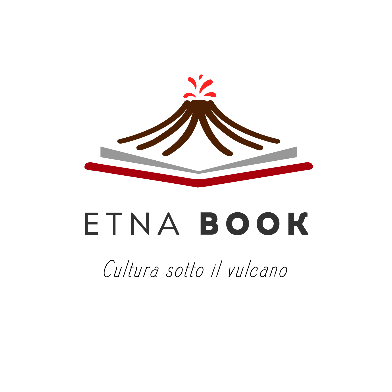 PROGRAMMA ETNABOOK 2019N.B.: tutti gli incontri si terranno presso la sede della CGIL di Catania (via Crociferi, 40) salvo laddove diversamente indicato.Giovedì 19 settembreOre 10.00: Incontro con Tino Vittorio: “Conversazioni sulla figura storica di Nino Milazzo”. Modera: Daniele Lo PortoOre 15.00 (Centro Didattico Athena): “Graphic Novel e Fumetto: l’arte sequenziale al servizio di tutte le storie”. Incontro a cura della Scuola del fumetto di PalermoOre 16.30: Presentazione di “Liberaci dai nostri mali” di Katya Maugeri (Villaggio Maori). Dialoga con l’autrice: Erica DonzellaOre 17.30: “Nascere in Sicilia”. Incontro con Enzo Russo. Dialoga con l’autore Claudia Torrisi (evento in collaborazione con Mondadori Bookstore Piazza Roma)Ore 18.30: Presentazione di “Mussolini ha fatto anche cose buone” di Francesco Filippi (Bollati Boringhieri). Dialoga con l’autore: Margherita Ingoglia (evento in collaborazione con Mondadori Bookstore Piazza Roma)Ore 18.30 (Biblioteca Regionale Catania): Proiezione di “Cronache di poveri amanti” (1942) di Carlo LizzaniOre 19.30 (Libreria Prampolini): Presentazione di “Uno di Noi” di Daniele Zito (Miraggi). Dialoga con l’autore: Valeria CastorinaOre 21.00: Serata inaugurale con premiazione del concorso letterario. Presentano: Margherita Ingoglia e Simone RausiVenerdì 20 settembreOre 16.00: “Le trappole dell’antifascismo. Alcune cose da sapere per non essere (anti-) fascisti ingenui”. Incontro con Giovanni Magrì. Modera: Antonio CorattiOre 17.00 (Libreria San Paolo): Presentazione di “Auschwitz non vi avrà” di Giuseppe Altamore (San Paolo). Dialoga con l’autore: Diana AnastasiOre 18.00 (Libreria Fenice): Presentazione di “Trattato di anatomia emozionale” di Virginia Caldarella e Andrea Pennisi (Lunaria). Dialoga con gli autori: Biagio GuerreraOre 18.00 (La Terra di Bò / Viagrande): “Lettura è Resistenza”. Incontro con i librai storici siciliani. Presentazione di “La Resistenza italiana negata” di Nicola Musumarra (Rossomalpelo)Ore 18.30 (Libreria Mondadori / CC Katanè): Presentazione di “Lo Scialacuore di Florio” di Salvo Fleres (Officina della Stampa). Dialoga con l’autore: Guglielmo TroinaOre 19.00 (Libreria Prampolini): Presentazione di “È da lì che viene la luce” di Emanuela Ersilia Abbadessa (Piemme). Dialoga con l’autrice: Eva Luna MascolinoOre 19.45 (Biblioteca Regionale Catania): Presentazione della serie animata “Alpacarl – The Alpacop” di Gabro NicolosiOre 20.30 (Biblioteca Regionale Catania): Proiezione di “In questo angolo di mondo” (2016) di Sunao KatabuchiOre 21.00: Presentazione di “Matrimonio siriano, un nuovo viaggio” di Laura Tangherlini (Rubbettino). Dialoga con l’autrice: Eva Luna MascolinoSabato 21 settembreOre 16.00: Presentazione di “La Sicilia nel cuore” di Milena Privitera (Algra). Dialoga con l’autrice: Lisa BachisOre 17.00: Presentazione di “Domani” di Paolo Sidoti. Dialoga con l’autore: Milena PriviteraOre 18.00: Presentazione di “Nonseum” di Fausto Pirrello (Scatole Parlanti). Dialoga con l’autore: Simone RausiOre 18.30 (Ostello degli Elefanti): “Aperitivo linguistico al tramonto”. Evento in collaborazione con Centro Didattico Athena (evento a pagamento)Ore 19.00: Presentazione di “L’altra luna” di Irene Giuffrida (Splen). Dialoga con l’autrice: Eugenio Patanè. Letture: Donatella SciaccaOre 20.30: Proiezione concorso booktrailerOre 21.30: “Momento storico o tendenza eterna? Il fascismo ai tempi della crisi”. Incontro con Antonio Di Grado, Emanuele Fadda e Rosario Mangiameli. Modera: Mattia GambilonghiI LUOGHI DEL FESTIVALCGIL Catania – Via Crociferi 40, CataniaCentro Didattico Athena – Via Spadaccini 16, CataniaLibreria Mondadori Bookstore Piazza RomaLibreria Prampolini – Via Vittorio Emanuele 333, CataniaBiblioteca Regionale Catania – Palazzo Centrale dell’Università di Catania, Piazza Università, CataniaLibreria San Paolo, Via Vittorio Emanuele 182, CataniaLibreria Fenice, Via Giuseppe Garibaldi 133, CataniaLibreria Mondadori / CC Katanè, Centro Commerciale Katanè, Via Salvatore Quasimodo, Gravina di CataniaLa Terra di Bò, Via Giuseppe Garibaldi 298, ViagrandeOstello degli Elefanti, Via Etnea 28, Catania